On the Same Wavelength Worksheet Answer KeyInstructions: Complete the pattern then find the pieces with the matching pattern. Do this one at a time for every question.                                                                           Square, circle, starMy group’s wavelength looks like (glue image here):Glue first box here14, 17, 20, 23, 26, 29, _____, _____, _____ 32, 35, 38 (add 3)My Wavelength is about the size of (glue image here):Glue second box here68, 61, 54, 47, 40, 33, _____, _____, _____ 26, 19, 12 (subtract 7)Some of the devices that use my wavelength are (glue image here):Glue third box here42, 44, 36, 38, 40, 32, _____, _____, _____ 34, 36,28 (add 2 then subtract 8)My group is the (glue group name here):Glue fourth box hereInstructions: Cut apart these boxes and paste into the answer boxes above.Instructions: Complete the pattern then find the pieces with the matching pattern. Do this one at a time for every question.                                                                                circle, star, square        My group’s wavelength looks like (glue image here):Glue first box here19, 23, 27, 31, 35, 39, _____, _____, _____ 43, 47, 51 (add four)My Wavelength is about the size of (glue image here):Glue second box here94, 83, 72, 61, 50, 39, _____, _____, _____     28, 17, 6 (subtract 11)Some of the devices that use my wavelength are (glue image here):Glue third box here20, 23, 14, 17, 20, 11, _____, _____, _____ 14, 5, 8 (add 3 twice, then subtract 9)My group is the (glue group name here)Glue fourth box hereInstructions: Cut apart these boxes and paste into the answer boxes above.Instructions: Complete the pattern then find the pieces with the matching pattern. Do this one at a time for every question.                                                                                      		Two stars and a square                                                 My group’s wavelength looks like (glue image here):Glue first box here24, 30, 36, 42, 48, 54, _____, _____, _____ 60, 66, 72 (add 6)My wavelength is about the size of (glue image here):Glue second box here92, 87, 82, 77, 72, 67, _____, _____, _____ 62, 57, 52 (subtract 5)Some of the devices that use my wavelength are (glue image here):Glue third box here45, 50, 38, 43, 48, 36, _____, _____, _____ 41, 46, 34 (add 5 twice then subtract 12)My group is the (glue group name here)Glue fourth box hereInstructions: Cut apart these boxes and paste into the answer boxes above.32, 35, 38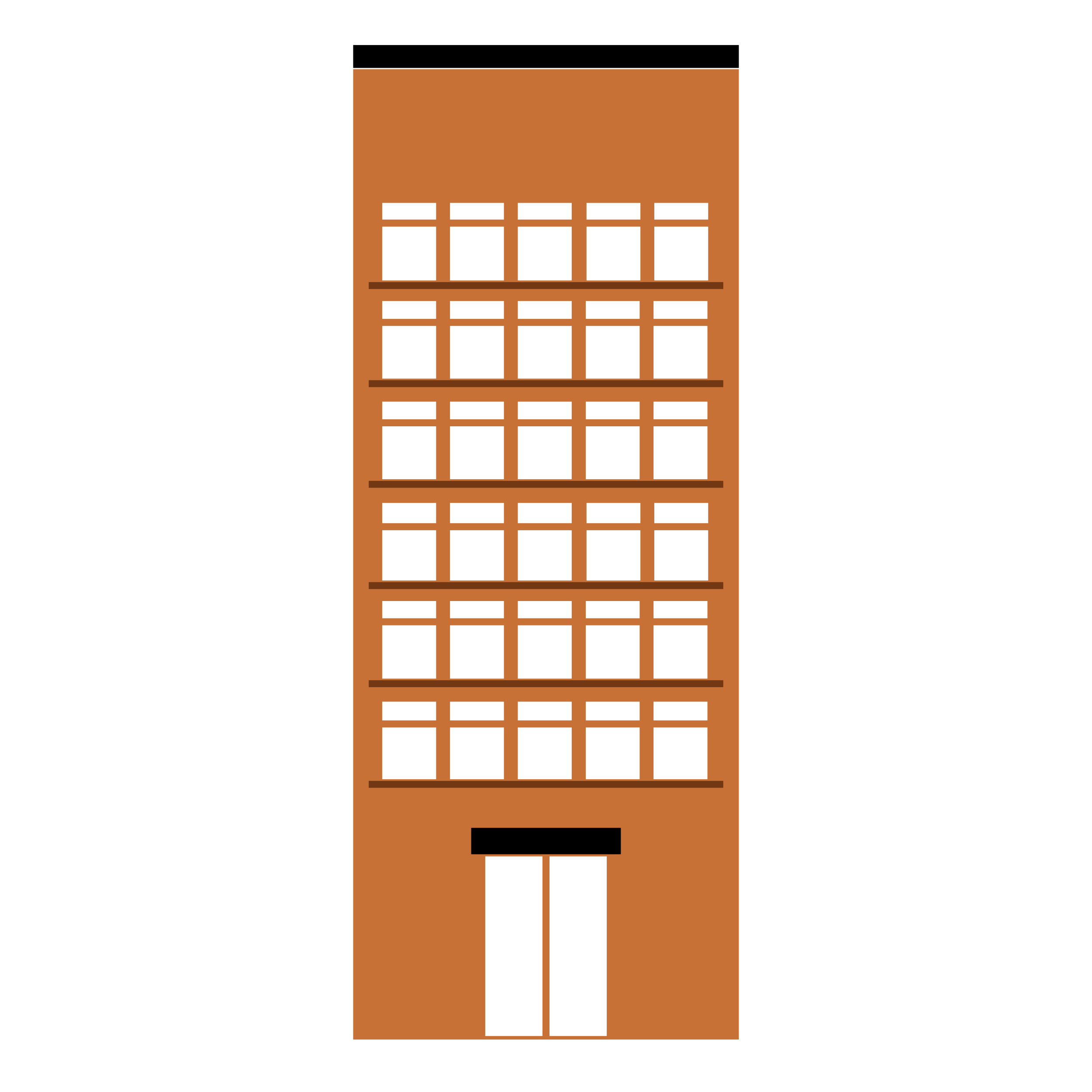   A building26, 19, 12Radios, Ships, Televisions34, 36, 28Radio Wave Group43, 47, 51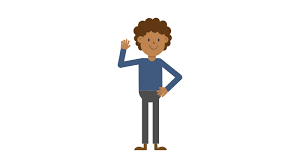   A person28, 17, 6Cellphones, Computers, Wi-Fi routers14, 17, 8Microwave Group60, 66, 72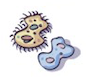  Protozoans62, 57, 52Lightbulbs, Traffic LightsTelevisions41, 46, 34Visible Light Group